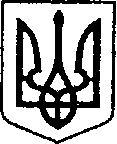 УКРАЇНАЧЕРНІГІВСЬКА ОБЛАСТЬН І Ж И Н С Ь К А    М І С Ь К А    Р А Д А25 сесія VIII скликанняР І Ш Е Н Н Явід 11 жовтня 2022 р.		      м. Ніжин	                          № 39-25/2022Відповідно до статей 25, 26, 42, 59, 73 Закону України “Про місцеве самоврядування в Україні”, Земельного кодексу України, Податкового кодексу України, Закону України “Про оренду землі”, рішення Ніжинської міської ради шостого скликання від 08 липня 2015 року №6-69/2015 “Про затвердження місцевих податків”(із змінами), Регламенту Ніжинської міської ради Чернігівської області затвердженого рішенням Ніжинської міської ради Чернігівської області від 27 листопада 2020 року № 3-2/2020, розглянувши клопотання підприємств та організацій, міська рада вирішила:1. Внести зміни до пункту 5 та пункту 9 Договору оренди землі від 04 червня 2010 року укладеного з Акціонерним товариством «Чернігівобленерго» на земельну ділянку площею 1,0101га за адресою: Чернігівська область, м. Ніжин, вул. Василівська, 36, кадастровий номер 7410400000:04:011:0017, в частині зміни нормативної грошової оцінки та викласти пункт 5 та пункт 9 в наступній редакції:“5. Нормативна грошова оцінка земельної ділянки, яка розташована в 42 оціночному районі становить 1846126,47 гривень.”“9. Орендна плата вноситься Орендарем у грошовій формі на рівні чотирьох відсотків від нормативної грошової оцінки земельної ділянки, що складає 73845,06 гривень на рік, згідно Додатку № 1 до даного Договору «Розрахунок розміру орендної плати», шляхом перерахування коштів до місцевого бюджету Ніжинської міської ради”Акціонерному товариству «Чернігівобленерго» заключити додаткову угоду до договору оренди землі від 04 червня 2010 року на земельну ділянку площею 1,0101га за адресою: Чернігівська область, м. Ніжин, вул. Василівська, 36, кадастровий номер 7410400000:04:011:0017.2. Внести зміни до пункту 5 та пункту 9 Договору оренди землі від 14 травня 2020 року укладеного з Акціонерним товариством «Чернігівобленерго» на земельну ділянку площею 0,0030га за адресою: Чернігівська область, м. Ніжин, вул. Прилуцька, кадастровий номер 7410400000:06:004:0011, в частині зміни нормативної грошової оцінки та викласти пункт 5 та пункт 9 в наступній редакції:“5. Нормативна грошова оцінка земельної ділянки проведена і становить 3207,08 гривень.”“9. Орендна плата вноситься Орендарем у грошовій формі в розмірі чотирьох відсотків від нормативної грошової оцінки земельної ділянки, що становить 128,28 гривень на рік, згідно Додатку № 1 до даного Договору «Розрахунок розміру орендної плати», шляхом перерахування коштів до місцевого бюджету Ніжинської міської ради”Акціонерному товариству «Чернігівобленерго» заключити додаткову угоду до Договору оренди землі від 14 травня 2020 року на земельну ділянку площею 0,0030га за адресою: Чернігівська область, м. Ніжин, вул. Прилуцька, кадастровий номер 7410400000:06:004:0011.3. Внести зміни до пункту 5 та пункту 9 Договору оренди землі від 30 червня 2020 року укладеного з Акціонерним товариством «Чернігівобленерго» на земельну ділянку площею 0,0050га за адресою: Чернігівська область, м. Ніжин, вул. Об’їжджа, кадастровий номер 7410400000:04:016:0346, в частині зміни нормативної грошової оцінки та викласти пункт 5 та пункт 9 в наступній редакції:“5. Нормативна грошова оцінка земельної ділянки проведена і становить 9215,13 гривень.”“9. Орендна плата вноситься Орендарем у грошовій формі в розмірі чотирьох відсотків від нормативної грошової оцінки земельної ділянки, що становить 368,61 гривень на рік, згідно Додатку № 1 до даного Договору «Розрахунок розміру орендної плати», шляхом перерахування коштів до місцевого бюджету Ніжинської міської ради”Акціонерному товариству «Чернігівобленерго» заключити додаткову угоду до Договору оренди землі від 30 червня 2020 року на земельну ділянку площею 0,0050га за адресою: Чернігівська область, м. Ніжин, вул. Об’їжджа, кадастровий номер 7410400000:04:016:0346.4. Внести зміни до пункту 5 та пункту 9 Договору оренди землі від 14 травня 2020 року укладеного з Акціонерним товариством «Чернігівобленерго» на земельні ділянки площами:  в частині зміни нормативної грошової оцінки та викласти пункт 5 та пункт 9 в наступній редакції:“5. Нормативна грошова оцінка земельних ділянок проведена і становить: “9. Орендна плата вноситься Орендарем у грошовій формі в розмірі чотирьох відсотків від нормативної грошової оцінки земельної ділянки, що становить: згідно Додатку № 1 до даного Договору «Розрахунок розміру орендної плати», шляхом перерахування коштів до місцевого бюджету Ніжинської міської ради”Акціонерному товариству «Чернігівобленерго» заключити додаткову угоду до Договору оренди землі від 14 травня 2020 року на земельні ділянки зазначені в пункті 1 договору.5. Начальнику управління комунального майна та земельних відносин Ніжинської міської ради Онокало І.А. забезпечити оприлюднення даного рішення на офіційному сайті Ніжинської міської ради протягом п`яти робочих днів з дня його прийняття.6. Організацію виконання даного рішення покласти на першого заступника міського голови з питань діяльності виконавчих органів ради Вовченка Ф. І. та Управління комунального майна та земельних відносин Ніжинської міської ради.7. Контроль за виконанням даного рішення покласти на постійну комісію міської ради з питань регулювання земельних відносин, архітектури, будівництва та охорони навколишнього середовища (голова комісії – Глотко В.В.).Міський голова							       Олександр КОДОЛАВізують:секретар міської ради						       Юрій ХОМЕНКОперший заступник міського голови  з питань діяльності виконавчих органів ради                      Федір ВОВЧЕНКОпостійна комісія міської ради з питань регулювання земельних відносин,архітектури, будівництва та охоронинавколишнього середовища                                                     Вячеслав ГЛОТКОпостійна комісія міської ради з питаньрегламенту, законності, охорони праві свобод громадян, запобігання корупції,адміністративно-територіального устрою,депутатської діяльності та етики                                         Валерій САЛОГУБначальник управління комунальногомайна та земельних відносинНіжинської міської ради				                Ірина ОНОКАЛОт.в.о.начальника відділу містобудуваннята архітектури-головний архітектор 	       Ірина ДЯКОНЕНКО начальник відділу юридично-кадровогозабезпечення							     В’ячеслав ЛЕГАголовний спеціаліст – юрист відділу бухгалтерськогообліку, звітності та правового забезпечення управліннікомунального майна та земельних відносин Ніжинськоїміської ради					   		     Сергій САВЧЕНКОПро внесення змін до договору оренди землі Акціонерному товариству «Чернігівобленерго». Площа,гаАдресаКадастровий номер0,0149м. Ніжин, 3-й мікрорайон7410400000:03:016:01720,0100м. Ніжин, вул. Генерала Корчагіна7410400000:04:023:01710,0009м. Ніжин, вул. Полковника Розумовського,357410400000:01:010:01410,0088м. Ніжин, вул. Космонавтів7410400000:01:026:00880,0149м. Ніжин, вул. 2-га Лінія7410400000:01:026:00870,0033м. Ніжин, вул. Прилуцька7410400000:06:006:00160,0012м. Ніжин, вул. 8-го березня7410400000:03:013:04780,0060м. Ніжин, вул. Синяківська7410400000:03:014:0207Кадастровий номерНормативна  грошова оцінка, гривень.7410400000:03:016:017233410,987410400000:04:023:017119966,117410400000:01:010:01411283,477410400000:01:026:00883310,787410400000:01:026:00875605,757410400000:06:006:00162351,867410400000:03:013:04782446,657410400000:03:014:020712233,26Кадастровий номерРозмір орендної плати, гривень за рік7410400000:03:016:01721336,447410400000:04:023:0171798,647410400000:01:010:014151,347410400000:01:026:0088132,437410400000:01:026:0087224,237410400000:06:006:001694,077410400000:03:013:047897,877410400000:03:014:0207489,33